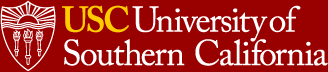 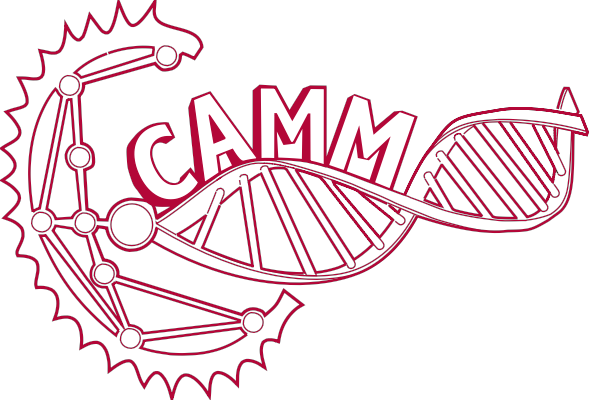 Lawrence J. Ellison Institute for Transformative Medicine of USCResearch Lab SpecialistEnvironmentThe Lawrence J. Ellison Institute for Transformative Medicine of USC is a multidisciplinary research institute developing innovative approaches in the prevention and treatment of cancer in order to significantly impact patients’ health and quality of life. We focus on understanding complex tumor-microenvironmental interactions and discovering optimal approaches for personalizing patient care. Our vision is to use a patient’s own metrics (genetic information, molecular tumor markers, dynamic tumor cell behaviors and drug responses across diverse microenvironments) to determine the most effective treatment. We are currently investigating a broad range of biological systems, including cell culture, mouse models, and patient-derived tissues.The University of Southern California (USC), founded in 1880, is located in the heart of downtown L.A. and is the largest private employer in the City of Los Angeles. As an employee of USC, you will be a part of a world-class research university and a member of the "Trojan Family," which is comprised of the faculty, students and staff that make the university what it is. Internal Title: Research Lab SpecialistDivision:  Keck School of Medicine    Department:  Lawrence J. Ellison Institute for Transformative Medicine of USCLocation:  USC Health Sciences Campus    Employment Type:  Full-TimeJob Summary

We are seeking a talented and passionate research lab specialist who has a strong interest in cancer biology. The qualified candidate will use cancer patient-derived 3D organoids to study the impact of tumor microenvironmental factors on cell behavior using advanced microscopy imaging techniques. The candidate will work in close collaboration with a diverse team consisting of cancer researchers, computational scientists and clinicians to generate and evaluate microscopy-based imaging data. Key technical skills include mammalian tissue culture (3D organoids), whole mount immunostaining with tissue clearing, live cell imaging and 3D image analysis. Job Requirements 

Candidates should have a B.S./M.S. degree in molecular/cellular biology, biochemistry, or other relevant discipline. Applicants must have training in mammalian tissue culture (2D and 3D) and familiarity with confocal microscopy, live cell imaging and image data analysis. Excellent verbal and communication skills, and the ability to work in a team environment are required. Key success factors in the performance of this position include attention to detail, the ability to collaborate across disciplines, and curiosity.Interested individuals should provide their CV and a 1-2 page cover letter describing their professional goals and how their research experience can advance these research goals.Please contact Seungil Kim (seungilk@usc.edu, 314-363-6690) for more details and opportunities.